Légende :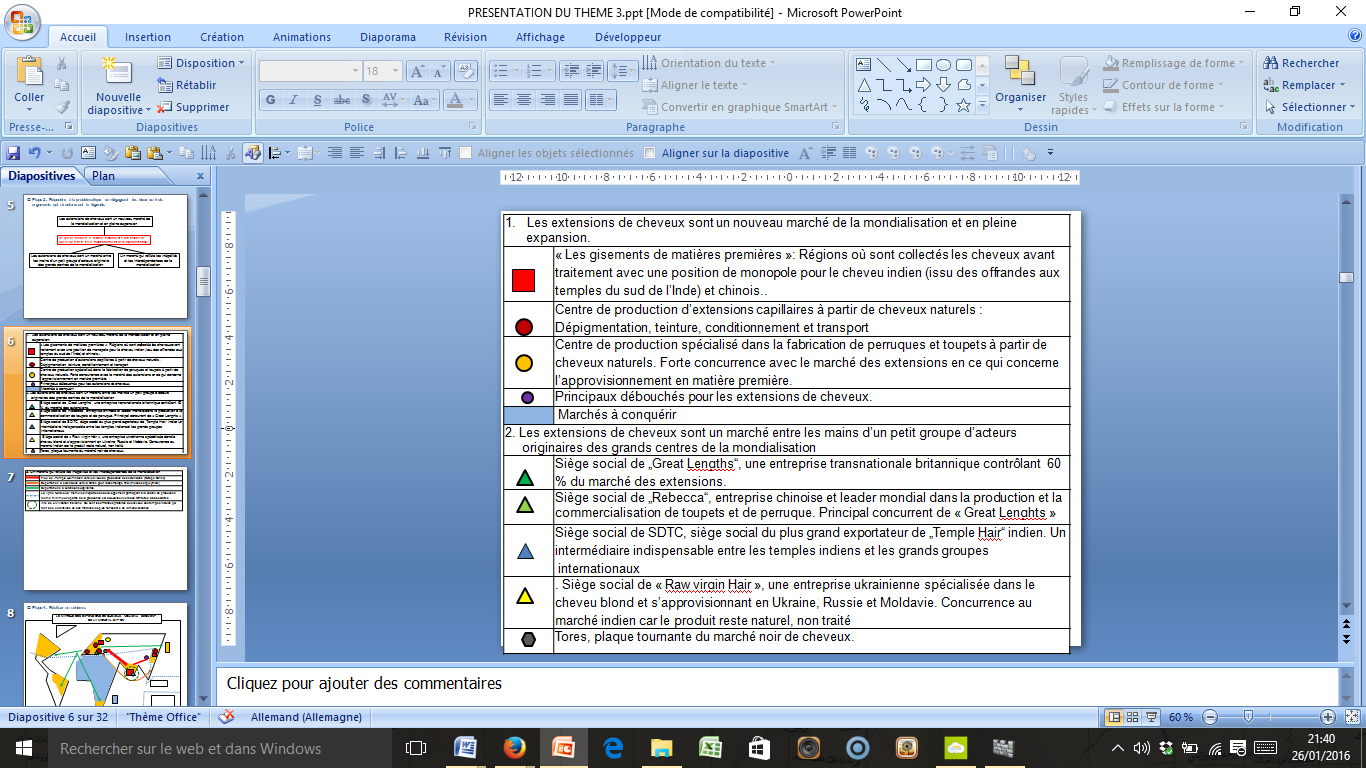 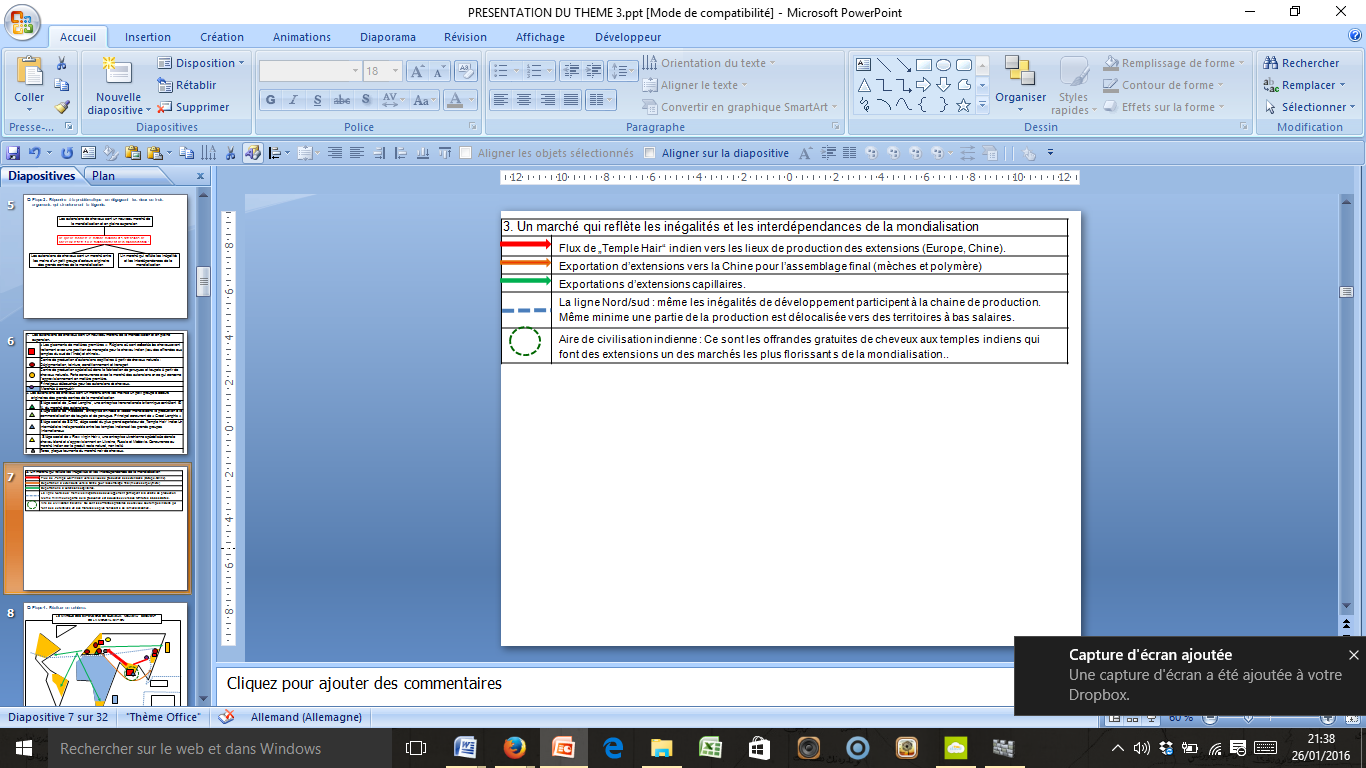 